ЕПИДЕМИОЛОГИЧНА ОБСТАНОВКА ЗА ОБЛАСТ ДОБРИЧ През периода са регистрирани общо 202 случая на заразни заболявания, от които: 174 случая на грип и остри респираторни заболявания (ОРЗ).Общата заболяемост от грип и ОРЗ за областта е 219,52 %оо на 10000 души.     Регистрирани остри респираторни заболявания (ОРЗ) по възрастови групи през периода: 7 регистрирани случая на заболели от COVID-19. Заболяемост за областта за 14 дни на 100 000 жители към 16.01.2023г. – 8,97 %000 при 29,27 %000 за РБългария.19 случая на въздушно-капкова инфекция - 11 на варицела и 8 на скарлатина;2 случая на чревна инфекция – колиентерит;На територията на област Добрич през отчетния период няма регистрирани хранителни взривове.ДИРЕКЦИЯ „НАДЗОР НА ЗАРАЗНИТЕ БОЛЕСТИ”Извършени епидемиологични проучвания на регистрирани заразни болести - 28 бр.Лабораторен контрол на противоепидемичния режим в лечебни заведения за болнична и извънболнична медицинска помощ – 307 проби с 5 положителни резултата: 291 бр. паразитологични изследвания с 5 положителни резултата и 16 бр. околна среда.През консултативния кабинет по СПИН /КАБКИС/ е преминало 1 лице. ДИРЕКЦИЯ „МЕДИЦИНСКИ ДЕЙНОСТИ”Извършени са общо 13 проверки, от които 10 бр. на лечебни заведения за болнична помощ, 2 бр. на лечебни заведения за извънболнична помощ. Няма установени нарушения. По Наредба №3 от 05.04.2019г. за медицинските дейности извън обхвата на ЗЗО, за които МЗ субсидира лечебните заведения, и за критериите и реда за субсидиране  на лечебните заведения са извършени 5 бр. проверки в ЛЗБП. Издадена е 1 заповед за промяна на състава на ЛКК.Приети и обработени  жалби 2 бр..За периода в РКМЕ са приети и обработени 59. медицински досиета, извършени са 93 справки, изготвени са 109  преписки и 132 бр. МЕД за протокола за ТП на НОИ, проверени са 131 експертни решения (ЕР).ДИРЕКЦИЯ „ОБЩЕСТВЕНО ЗДРАВЕ”Предварителен здравен контрол: Извършени са 5 проверки на обекти с обществено предназначение (ООП) в процедура по регистрация, включително и по предписания. Издадени са 3 предписания за предприемане на задължителни хигиенни мерки.През периода са извършени общо 21 основни проверки по текущия здравен контрол. Реализираните насочени проверки са общо 46: 22 от тях са извършени във връзка с контрола по тютюнопушенето и продажбата на алкохол; 1 – по спазване забраната за продажба и употреба на диазотен оксид (райски газ); 19 – контрол върху ДДД-мероприятията; 1 – по предписание; 3 проверки във връзка с постъпили сигнали.Дейности по профилактика на болестите и промоция на здравето (ПБПЗ):Проведени са 4 лекции и обучения с обхванати 78 лица в учебни заведения на територията на гр. Добрич при провеждането, на които са предоставени 30 бр. здравно-образователни материали. Оказани са 4 бр. методични дейности на 4 лица (педагози и мед. специалисти).	СЕДМИЧЕН ОТЧЕТ ПО СПАЗВАНЕ ЗАБРАНАТА ЗА ТЮТЮНОПУШЕНЕЗа 06.01- 12.01.2023г. по чл. 56 от Закона за здравето са извършени 21 проверки в 21 обекта (1 детскo и учебнo заведениe, 19 други закрити обществени места по смисъла на § 1а от допълнителните разпоредби на Закона за здравето, 1 откритo общественo място). Не са констатирани нарушения на въведените забрани и ограничения за тютюнопушене в закритите и някои открити обществени места. Няма издадени предписания и актове.Д-Р НИКОЛИНКА МИНЧЕВАЗа Директор на Регионална здравна инспекция -  Добрич, Съгласно Заповед РД-01-19/16.01.2023г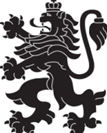 РЕПУБЛИКА БЪЛГАРИЯМинистерство на здравеопазванетоРегионална здравна инспекция-ДобричСЕДМИЧЕН ОПЕРАТИВЕН БЮЛЕТИН НА РЗИ-ДОБРИЧза периода- 06.01- 12.01.2023г. (2-ра седмица)  0-4 г.5-14 г.15-29 г.30-64 г+65 г.общоЗаболяемост %оо2167324410174219,52 %оо